松江市では、女性の活躍促進に欠かせないワーク・ライフ・バランスの推進に取り組んでいます。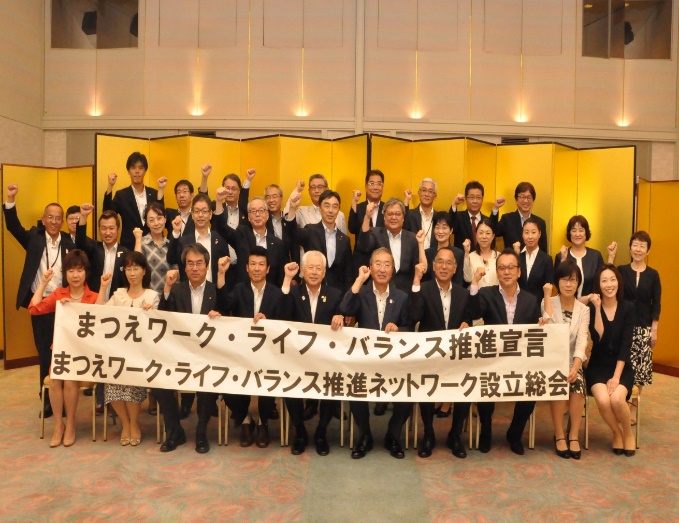 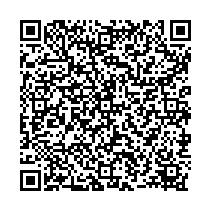 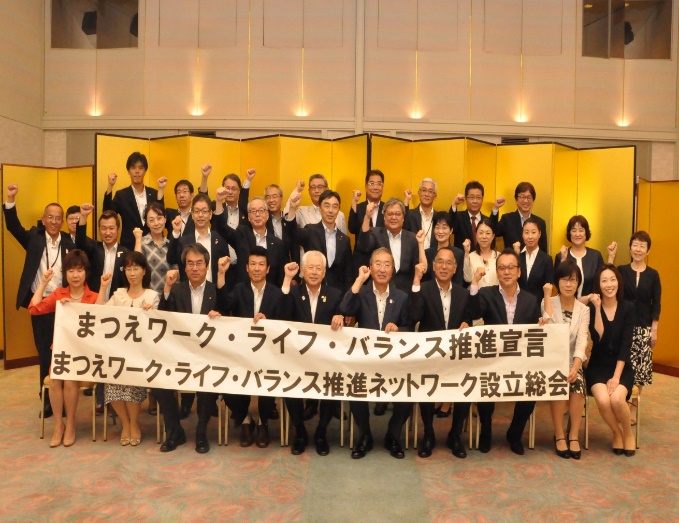 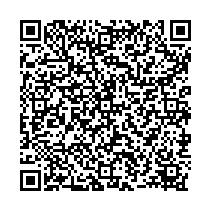 「まつえワーク・ライフ・バランス推進ネットワーク」加入届※　セミナーのご案内や各種情報提供は、基本的にはメールでお送りしています。（メール使用不可の場合は、FAXでお送りしています。）【提出先】 松江市 市民部 人権男女共同参画課〒690-0061松江市白潟本町43 市民活動センター3F【提出先】 松江市 市民部 人権男女共同参画課〒690-0061松江市白潟本町43 市民活動センター3F【提出先】 松江市 市民部 人権男女共同参画課〒690-0061松江市白潟本町43 市民活動センター3FTEL：0852-55-5477　 FAX：0852-55-5542メール：danjosankaku@city.matsue.lg.jpTEL：0852-55-5477　 FAX：0852-55-5542メール：danjosankaku@city.matsue.lg.jpTEL：0852-55-5477　 FAX：0852-55-5542メール：danjosankaku@city.matsue.lg.jpTEL：0852-55-5477　 FAX：0852-55-5542メール：danjosankaku@city.matsue.lg.jpTEL：0852-55-5477　 FAX：0852-55-5542メール：danjosankaku@city.matsue.lg.jpふ り が な社員数人事 業 所 名社員数人所 　在 　地〒 〒 〒 〒 〒 〒 〒 所 　在 　地松江市 松江市 松江市 松江市 松江市 松江市 松江市 連　絡　先 ※電　話FAX連　絡　先 ※メールふ り が な代表者役職・氏名ふ り が な担当者氏名